§583-B.  Classification of air quality control regionsThe air quality regions set forth in section 583 or portions thereof are classified as follows:  [PL 1979, c. 381, §6 (NEW).]1.  Class I.  Class I:A.  Those federal lands which have been established as mandatory Class I areas by the Federal Clean Air Act: Acadia National Park located in the Downeast Air Quality Region; Moosehorn National Wildlife Refuge located in the Downeast Air Quality Region; and the Roosevelt Campobello International Park located in New Brunswick, Canada;  [PL 1979, c. 381, §6 (NEW).][PL 1979, c. 381, §6 (NEW).]2.  Class II.  The areas in the State not designated Class I or Class III or nonattainment areas shall be Class II areas;[PL 1979, c. 381, §6 (NEW).]3.  Class III. [PL 1979, c. 381, §6 (NEW).]4.  Nonattainment areas.  The board shall have the authority to designate certain regions or portions thereof as nonattainment areas after opportunity for a public hearing and determination that any ambient air quality standard is being exceeded;[PL 1989, c. 890, Pt. A, §40 (AFF); PL 1989, c. 890, Pt. B, §157 (AMD).]5.  Redesignation of class. A.    [PL 1979, c. 732, §28 (RP).]B.  Other areas may be redesignated as follows:(1)  The board may recommend to the Legislature the redesignation of any air quality region in whole or in part, to Class I, II or III. Prior to this recommendation, an opportunity for a public hearing shall be offered in areas which may be affected by the proposed redesignation. Prior to notice of the hearing opportunity, a report shall be made available with a description and an analysis of health, environmental, economic, social and energy impacts with the proposed redesignation. Should the area proposed for redesignation include or be deemed to affect federally owned lands, the board shall consult with the appropriate federal land manager prior to the redesignation. All proposed redesignations shall be submitted to the Legislature for enactment.  [PL 1983, c. 566, §33 (AMD).][PL 1983, c. 566, §33 (AMD).]SECTION HISTORYPL 1979, c. 381, §6 (NEW). PL 1979, c. 732, §§28,31 (AMD). PL 1983, c. 566, §§32,33 (AMD). PL 1989, c. 890, §§A40,B157 (AMD). The State of Maine claims a copyright in its codified statutes. If you intend to republish this material, we require that you include the following disclaimer in your publication:All copyrights and other rights to statutory text are reserved by the State of Maine. The text included in this publication reflects changes made through the First Regular and First Special Session of the 131st Maine Legislature and is current through November 1, 2023
                    . The text is subject to change without notice. It is a version that has not been officially certified by the Secretary of State. Refer to the Maine Revised Statutes Annotated and supplements for certified text.
                The Office of the Revisor of Statutes also requests that you send us one copy of any statutory publication you may produce. Our goal is not to restrict publishing activity, but to keep track of who is publishing what, to identify any needless duplication and to preserve the State's copyright rights.PLEASE NOTE: The Revisor's Office cannot perform research for or provide legal advice or interpretation of Maine law to the public. If you need legal assistance, please contact a qualified attorney.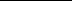 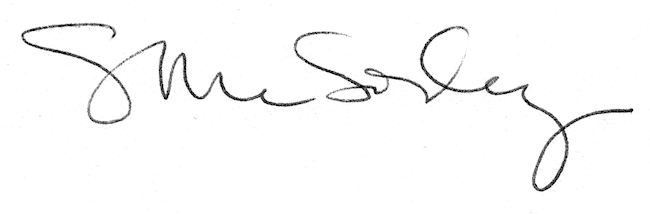 